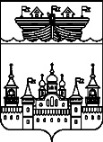 ЗЕМСКОЕ СОБРАНИЕ ВОСКРЕСЕНСКОГО МУНИЦИПАЛЬНОГО РАЙОНА НИЖЕГОРОДСКОЙ ОБЛАСТИРЕШЕНИЕ26 декабря 2017 года	№138Об утверждении Положения о порядке рассмотрения комиссией по координации работы по противодействию коррупции в Воскресенском муниципальном районе Нижегородской области вопросов, касающихся соблюдения требований к служебному (должностному) поведению лицом, замещающим должность главы администрации Воскресенского муниципального района Нижегородской области по контракту, и урегулированию конфликта интересовВ соответствии с Федеральным законом от 25 декабря 2008 года № 273-ФЗ «О противодействии коррупции», в целях реализации Указа Президента Российской Федерации от 15 июля 2015 года № 364 «О мерах по совершенствованию организации деятельности в области противодействия коррупции», руководствуясь Указом Президента Российской Федерации от 1 июля 2010 года № 821 «О комиссиях по соблюдению требований к служебному поведению федеральных государственных служащих и урегулированию конфликта интересов»,Земское собрание района решило:1.Утвердить прилагаемое Положение о порядке рассмотрения комиссией по координации работы по противодействию коррупции в Воскресенском муниципальном районе Нижегородской области вопросов, касающихся соблюдения требований к служебному (должностному) поведению лицом, замещающим должность главы администрации Воскресенского муниципального района Нижегородской области по контракту, и урегулированию конфликта интересов.2.Рекомендовать поселениям Воскресенского муниципального района Нижегородской области принять соответствующие нормативные правовые акты.3.Контроль за исполнением настоящего решения возложить на постоянную комиссию Земского собрания по вопросам местного самоуправления, связям с общественностью, средствами массовой информации, правовой политике, работе с военнослужащими, правоохранительной деятельности (А.В.Скобелев).Глава местного самоуправления			А.В.БезденежныхУТВЕРЖДЕНО решением Земского собрания Воскресенского муниципального района Нижегородской области от 26.12.2017 № 138Положениео порядке рассмотрения комиссией по координации работы по противодействию коррупции в Воскресенском муниципальном районе Нижегородской области вопросов, касающихся соблюдения требований к служебному (должностному) поведению лицом, замещающим должность главы администрации Воскресенского муниципального района Нижегородской области по контракту, и урегулированию конфликта интересов(далее – Положение)1.Настоящим Положением определяется порядок деятельности комиссии по координации работы по противодействию коррупции в Воскресенском муниципальном районе Нижегородской области по рассмотрению вопросов, касающихся соблюдения требований к служебному (должностному) поведению лицом, замещающим должность главы администрации Воскресенского муниципального района Нижегородской области по контракту, и урегулированию конфликта интересов (далее – комиссия).2.Комиссия в своей деятельности руководствуется Конституцией Российской Федерации, федеральными конституционными законами, федеральными законами, актами Президента Российской Федерации и Правительства Российской Федерации, законодательством Нижегородской области, Уставом Воскресенского муниципального района Нижегородской области, муниципальными правовыми актами Воскресенского муниципального района Нижегородской области, настоящим Положением.3.Основной задачей комиссии является содействие Земскому собранию Воскресенского муниципального района Нижегородской области (далее - Земское собрание района), главе местного самоуправления Воскресенского муниципального района Нижегородской области (далее – глава местного самоуправления района):а)в обеспечении соблюдения лицом, замещающим должность главы администрации Воскресенского муниципального района Нижегородской области по контракту (далее – глава администрации района), ограничений и запретов, требований о предотвращении или урегулировании конфликта интересов, а также в обеспечении исполнения им обязанностей, установленных Федеральным законом от 25 декабря 2008 года № 273-ФЗ «О противодействии коррупции», другими федеральными законами (далее - требования к служебному поведению и (или) требования об урегулировании конфликта интересов);б)в осуществлении в администрации Воскресенского муниципального района Нижегородской области в отношении главы администрации района мер по предупреждению коррупции.4.Комиссия рассматривает вопросы, связанные с соблюдением требований к служебному поведению и (или) требований об урегулировании конфликта интересов, в отношении главы администрации района, замещающего должность муниципальной службы в администрации Воскресенского муниципального района Нижегородской области (далее – администрация района).5.При возникновении прямой или косвенной личной заинтересованности члена комиссии, которая может привести к конфликту интересов при рассмотрении вопроса, включённого в повестку дня заседания комиссии, он обязан до начала заседания заявить об этом. В таком случае соответствующий член комиссии не принимает участия в рассмотрении указанного вопроса.6.Основаниями для проведения заседания комиссии являются:а)представленные в комиссию материалы проверки, проведённой по решению Губернатора Нижегородской области уполномоченным органом по профилактике коррупционных и иных правонарушений, свидетельствующих о представлении главой администрации района недостоверных или неполных сведений о доходах, расходах, об имуществе и обязательствах имущественного характера своих, а также о доходах, расходах, об имуществе и обязательствах имущественного характера своих супруги (супруга) и несовершеннолетних детей;б)представление главы местного самоуправления района о несоблюдении главой администрации района требований к служебному поведению и (или) требований об урегулировании конфликта интересов;в)поступившее в комиссию:обращение гражданина, замещавшего в администрации района должность главы администрации района, включённую в перечень должностей, утверждённый нормативным правовым актом администрации района, о даче согласия на замещение должности в коммерческой или некоммерческой организации либо на выполнение работы на условиях гражданско-правового договора в коммерческой или некоммерческой организации, если отдельные функции по муниципальному управлению этой организацией входили в его должностные (служебные) обязанности, до истечения двух лет со дня увольнения с муниципальной службы;заявление главы администрации района о невозможности по объективным причинам представить сведения о доходах, об имуществе и обязательствах имущественного характера своих супруги (супруга) и несовершеннолетних детей;заявление главы администрации района о невозможности выполнить требования Федерального закона от 7 мая 2013 года № 79-ФЗ «О запрете отдельным категориям лиц открывать и иметь счета (вклады), хранить наличные денежные средства и ценности в иностранных банках, расположенных за пределами территории Российской Федерации, владеть и (или) пользоваться иностранными финансовыми инструментами» (далее - Федеральный закон «О запрете отдельным категориям лиц открывать и иметь счета (вклады), хранить наличные денежные средства и ценности в иностранных банках, расположенных за пределами территории Российской Федерации, владеть и (или) пользоваться иностранными финансовыми инструментами») в связи с арестом, запретом распоряжения, наложенными компетентными органами иностранного государства в соответствии с законодательством данного иностранного государства, на территории которого находятся счета (вклады), осуществляется хранение наличных денежных средств и ценностей в иностранном банке и (или) имеются иностранные финансовые инструменты, или в связи с иными обстоятельствами, не зависящими от его воли или воли его супруги (супруга) и несовершеннолетних детей;уведомление главы администрации района о возникновении личной заинтересованности при исполнении должностных обязанностей, которая приводит или может привести к конфликту интересов;г)представление главой местного самоуправления района, касающееся обеспечения соблюдения главой администрации района требований к служебному поведению и (или) требований об урегулировании конфликта интересов либо осуществления в администрации района в отношении главы администрации района мер по предупреждению коррупции;д)представление Губернатором Нижегородской области или уполномоченного им лица материалов проверки, свидетельствующих о представлении главой администрации района недостоверных или неполных сведений, предусмотренных частью 1 статьи 3 Федерального закона от 3 декабря 2012 года № 230-ФЗ «О контроле за соответствием расходов лиц, замещающих государственные должности, и иных лиц их доходам» (далее - Федеральный закон «О контроле за соответствием расходов лиц, замещающих государственные должности, и иных лиц их доходам»);е)поступившее в соответствии с частью 4 статьи 12 Федерального закона от 25 декабря 2008 года № 273-ФЗ «О противодействии коррупции» и статьёй 64.1 Трудового кодекса Российской Федерации в Земское собрание района (главе местного самоуправления района) уведомление коммерческой или некоммерческой организации о заключении с гражданином, замещавшим должность главы администрации района, трудового или гражданско-правового договора на выполнение работ (оказание услуг), если отдельные функции государственного управления данной организацией входили в его должностные (служебные) обязанности, исполняемые во время замещения должности в администрации района, при условии, что указанному гражданину комиссией ранее было отказано во вступлении в трудовые и гражданско-правовые отношения с данной организацией или что вопрос о даче согласия такому гражданину на замещение им должности в коммерческой или некоммерческой организации либо на выполнение им работы на условиях гражданско-правового договора в коммерческой или некоммерческой организации комиссией не рассматривался.7.Комиссия не рассматривает сообщения о преступлениях и административных правонарушениях, а также анонимные обращения, не проводит проверки по фактам нарушения служебной дисциплины.8.Обращение, указанное в абзаце втором подпункта «в» пункта 6 настоящего Положения, подаётся гражданином, замещавшим должность главы администрации района, главе местного самоуправления. В обращении указываются: фамилия, имя, отчество гражданина, дата его рождения, адрес места жительства, замещаемые должности в течение последних двух лет до дня увольнения с должности главы администрации района, наименование, местонахождение коммерческой или некоммерческой организации, характер её деятельности, должностные (служебные) обязанности, исполняемые гражданином во время замещения им должности главы администрации района, функции по муниципальному управлению в отношении коммерческой или некоммерческой организации, вид договора (трудовой или гражданско-правовой), предполагаемый срок его действия, сумма оплаты за выполнение (оказание) по договору работ (услуг). Глава местного самоуправления района направляет в рабочую группу по проверке соблюдения лицом, замещающим должность главы администрации Воскресенского муниципального района Нижегородской области по контракту, лицами, замещающими муниципальные должности в Воскресенском муниципальном районе Нижегородской области требований о противодействии коррупции (далее – рабочая группа), данное обращение. Рабочая группа осуществляет рассмотрение обращения, по результатам которого подготавливается мотивированное заключение по существу обращения с учётом требований статьи 12 Федерального закона от 25 декабря 2008 года № 273-ФЗ «О противодействии коррупции».9.Обращение, указанное в абзаце втором подпункта «в» пункта 6 настоящего Положения, может быть подано главой администрации района, планирующим своё увольнение с муниципальной службы, и подлежит рассмотрению комиссией в соответствии с настоящим Положением.10.Уведомление, указанное в подпункте «е» пункта 6 настоящего Положения, рассматривается рабочей группой, которая осуществляет подготовку мотивированного заключения о соблюдении гражданином, замещавшим должность главы администрации района, требований статьи 12 Федерального закона от 25 декабря 2008 года № 273-ФЗ «О противодействии коррупции».11.Уведомление, указанное в абзаце пятом подпункта «в» пункта 6  настоящего Положения, рассматривается рабочей группой, которая осуществляет подготовку мотивированного заключения по результатам рассмотрения уведомления.12.При подготовке мотивированного заключения по результатам рассмотрения обращения, указанного в абзаце втором подпункта «в» пункта 6 настоящего Положения, или уведомлений, указанных в абзаце пятом подпункта «в» и подпункте «е» пункта 6 настоящего Положения, рабочая группа имеет право проводить собеседование с главой администрации района, представившим обращение или уведомление, получать от него письменные пояснения, а глава местного самоуправления района, может направлять в установленном порядке запросы в государственные органы, органы местного самоуправления и заинтересованные организации. Обращение или уведомление, а также заключение и другие материалы в течение семи рабочих дней со дня поступления обращения или уведомления представляются председателю комиссии. В случае направления запросов обращение или уведомление, а также заключение и другие материалы представляются председателю комиссии в течение 45 дней со дня поступления обращения или уведомления. Указанный срок может быть продлён, но не более чем на 30 дней.13.Мотивированные заключения, предусмотренные пунктами 8, 10 и 11 настоящего Положения, должны содержать:а)информацию, изложенную в обращениях или уведомлениях, указанных в пункте 6 настоящего Положения;б)информацию, полученную от государственных органов, органов местного самоуправления и заинтересованных организаций на основании запросов;в)мотивированный вывод по результатам предварительного рассмотрения обращений и уведомлений, указанных в подпунктах «в» и «е» пункта 6 настоящего Положения, а также рекомендации для принятия одного из решений в соответствии с пунктами 23, 24, 26, 27 и 29 настоящего Положения или иного решения.14.Председатель комиссии при поступлении к нему в порядке, предусмотренном настоящим Положением, информации, содержащей основания для проведения заседания комиссии:а)в 10-дневный срок назначает дату заседания комиссии. При этом дата заседания комиссии не может быть назначена позднее 20 дней со дня поступления указанной информации, за исключением случаев, предусмотренных пунктами 15 и 16 настоящего Положения;б)организует ознакомление главы администрации района, в отношении которого комиссией рассматривается вопрос о соблюдении требований к служебному поведению и (или) требований об урегулировании конфликта интересов, его представителя, членов комиссии и других лиц, участвующих в заседании комиссии, с информацией, поступившей в рабочую группу, и с результатами её проверки;в)рассматривает ходатайства о приглашении на заседание комиссии других муниципальных служащих, замещающих должности муниципальной службы в администрации района; специалистов, которые могут дать пояснения по вопросам муниципальной службы и вопросам, рассматриваемым комиссией; должностных лиц государственных органов, органов местного самоуправления; представителей заинтересованных организаций; представителя главы администрации района, в отношении которого комиссией рассматривается вопрос о соблюдении требований к служебному поведению и (или) требований об урегулировании конфликта интересов, принимает решение об их удовлетворении (об отказе в удовлетворении) и о рассмотрении (об отказе в рассмотрении) в ходе заседания комиссии дополнительных материалов.15.Заседание комиссии по рассмотрению заявлений, указанных в абзацах третьем и четвёртом подпункта «в» пункта 6 настоящего Положения, как правило, проводится не позднее одного месяца со дня истечения срока, установленного для представления сведений о доходах, об имуществе и обязательствах имущественного характера.16.Уведомление, указанное в подпункте «е» пункта 6 настоящего Положения, как правило, рассматривается на очередном (плановом) заседании комиссии.17.Заседание комиссии проводится, как правило, в присутствии главы администрации района, в отношении которого рассматривается вопрос о соблюдении требований к служебному поведению и (или) требований об урегулировании конфликта интересов, или гражданина, замещавшего должность главы администрации района. О намерении лично присутствовать на заседании комиссии глава администрации района или гражданин указывает в обращении, заявлении или уведомлении, представляемых в соответствии с пунктом 6 настоящего Положения.18.Заседания комиссии могут проводиться в отсутствие главы администрации района или гражданина в случае:а)если в обращении, заявлении или уведомлении, предусмотренных пунктом 6 настоящего Положения, не содержится указания о намерении главы администрации района или гражданина лично присутствовать на заседании комиссии;б)если глава администрации района или гражданин, намеревающиеся лично присутствовать на заседании комиссии и надлежащим образом извещённые о времени и месте его проведения, не явились на заседание комиссии.19.На заседании комиссии заслушиваются пояснения главы администрации района или гражданина, замещавшего должность главы администрации района (с их согласия), и иных лиц, рассматриваются материалы по существу вынесенных на данное заседание вопросов, а также дополнительные материалы.20.Члены комиссии и лица, участвовавшие в её заседании, не вправе разглашать сведения, ставшие им известными в ходе работы комиссии.21.По итогам рассмотрения вопроса, указанного в подпункте «а» пункта 6 настоящего Положения, комиссия принимает одно из следующих решений:а)установить, что сведения о доходах, расходах, об имуществе и обязательствах имущественного характера главы администрации района, а также о доходах, расходах, об имуществе и обязательствах имущественного характера его супруги (супруга) и несовершеннолетних детей, являются достоверными и полными;б)установить, что сведения о доходах, расходах, об имуществе и обязательствах имущественного характера главы администрации района, а также о доходах, расходах, об имуществе и обязательствах имущественного характера его супруги (супруга) и несовершеннолетних детей, являются недостоверными и (или) неполными. В этом случае комиссия рекомендует главе местного самоуправления района применить к главе администрации района конкретную меру ответственности.22.По итогам рассмотрения вопроса, указанного в подпункте «б» пункта 6 настоящего Положения, комиссия принимает одно из следующих решений:а)установить, что глава администрации района соблюдал требования к служебному поведению и (или) требования об урегулировании конфликта интересов;б)установить, что глава администрации района не соблюдал требования к служебному поведению и (или) требования об урегулировании конфликта интересов. В этом случае комиссия рекомендует главе местного самоуправления района указать главе администрации района на недопустимость нарушения требований к служебному поведению и (или) требований об урегулировании конфликта интересов либо применить к главе администрации района конкретную меру ответственности.23.По итогам рассмотрения вопроса, указанного в абзаце втором подпункта «в» пункта 6 настоящего Положения, комиссия принимает одно из следующих решений:а)дать гражданину согласие на замещение должности в коммерческой или некоммерческой организации либо на выполнение работы на условиях гражданско-правового договора в коммерческой или некоммерческой организации, если отдельные функции по муниципальному управлению этой организацией входили в его должностные (служебные) обязанности;б)отказать гражданину в замещении должности в коммерческой или некоммерческой организации либо в выполнении работы на условиях гражданско-правового договора в коммерческой или некоммерческой организации, если отдельные функции по муниципальному управлению этой организацией входили в его должностные (служебные) обязанности, и мотивировать свой отказ.24.По итогам рассмотрения вопроса, указанного в абзаце третьем подпункта «в» пункта 6 настоящего Положения, комиссия принимает одно из следующих решений:а)признать, что причина непредставления главой администрации района сведений о доходах, об имуществе и обязательствах имущественного характера своих супруги (супруга) и несовершеннолетних детей является объективной и уважительной;б)признать, что причина непредставления главой администрации района сведений о доходах, об имуществе и обязательствах имущественного характера своих супруги (супруга) и несовершеннолетних детей не является уважительной. В этом случае комиссия рекомендует главе администрации района принять меры по представлению указанных сведений;в)признать, что причина непредставления главой администрации района сведений о доходах, об имуществе и обязательствах имущественного характера своих супруги (супруга) и несовершеннолетних детей необъективна и является способом уклонения от представления указанных сведений. В этом случае комиссия рекомендует главе местного самоуправления района применить к главе администрации района конкретную меру ответственности.25.По итогам рассмотрения вопроса, указанного в подпункте «г» пункта 6 настоящего Положения, комиссия принимает одно из следующих решений:а)признать, что сведения, представленные главой администрации района в соответствии с частью 1 статьи 3 Федерального закона «О контроле за соответствием расходов лиц, замещающих государственные должности, и иных лиц их доходам», являются достоверными и полными;б)признать, что сведения, представленные главой администрации района в соответствии с частью 1 статьи 3 Федерального закона «О контроле за соответствием расходов лиц, замещающих государственные должности, и иных лиц их доходам», являются недостоверными и (или) неполными. В этом случае комиссия рекомендует главе местного самоуправления района применить к главе администрации района конкретную меру ответственности и (или) направить материалы, полученные в результате осуществления контроля за расходами, в органы прокуратуры и (или) иные государственные органы в соответствии с их компетенцией.26.По итогам рассмотрения вопроса, указанного в абзаце четвёртом подпункта «в» пункта 6 настоящего Положения, комиссия принимает одно из следующих решений:а)признать, что обстоятельства, препятствующие выполнению требований Федерального закона «О запрете отдельным категориям лиц открывать и иметь счета (вклады), хранить наличные денежные средства и ценности в иностранных банках, расположенных за пределами территории Российской Федерации, владеть и (или) пользоваться иностранными финансовыми инструментами», являются объективными и уважительными;б)признать, что обстоятельства, препятствующие выполнению требований Федерального закона «О запрете отдельным категориям лиц открывать и иметь счета (вклады), хранить наличные денежные средства и ценности в иностранных банках, расположенных за пределами территории Российской Федерации, владеть и (или) пользоваться иностранными финансовыми инструментами», не являются объективными и уважительными. В этом случае комиссия рекомендует главе местного самоуправления района применить к главе администрации района конкретную меру ответственности.27.По итогам рассмотрения вопроса, указанного в абзаце пятом подпункта «в» пункта 6 настоящего Положения, комиссия принимает одно из следующих решений:а)признать, что при исполнении главой администрации района должностных обязанностей конфликт интересов отсутствует;б)признать, что при исполнении главой администрации района должностных обязанностей личная заинтересованность приводит или может привести к конфликту интересов. В этом случае комиссия рекомендует главе администрации района и (или) главе местного самоуправления района принять меры по урегулированию конфликта интересов или по недопущению его возникновения;в)признать, что глава администрации района не соблюдал требования об урегулировании конфликта интересов. В этом случае комиссия рекомендует главе местного самоуправления района применить к главе администрации района конкретную меру ответственности.28.По итогам рассмотрения вопросов, указанных в подпунктах «а», «б», «в» и «д» пункта 6 настоящего Положения, и при наличии к тому оснований комиссия может принять иное решение, чем это предусмотрено 21 - 27 и 29 настоящего Положения. Основания и мотивы принятия такого решения должны быть отражены в протоколе заседания комиссии.29.По итогам рассмотрения вопроса, указанного в подпункте «е» пункта 6 настоящего Положения, комиссия принимает в отношении гражданина, замещавшего должность главы администрации района, одно из следующих решений:а)дать согласие на замещение им должности в коммерческой или некоммерческой организации либо на выполнение работы на условиях гражданско-правового договора в коммерческой или некоммерческой организации, если отдельные функции по муниципальному управлению этой организацией входили в его должностные (служебные) обязанности;б)установить, что замещение им на условиях трудового договора должности в коммерческой или некоммерческой организации и (или) выполнение в коммерческой или некоммерческой организации работ (оказание услуг) нарушают требования статьи 12 Федерального закона от 25 декабря 2008 года № 273-ФЗ «О противодействии коррупции». В этом случае комиссия рекомендует главе местного самоуправления района проинформировать об указанных обстоятельствах органы прокуратуры и уведомившую организацию.30.По итогам рассмотрения вопроса, предусмотренного подпунктом «г» пункта 6 настоящего Положения, комиссия принимает соответствующее решение.31.Для исполнения решений комиссии могут быть подготовлены проекты нормативных правовых актов главы местного самоуправления района, решений или поручений главы местного самоуправления района, которые в установленном порядке представляются на рассмотрение главе местного самоуправления района.32.Решения комиссии по вопросам, указанным в пункте 6 настоящего Положения, принимаются тайным голосованием (если комиссия не примет иное решение) простым большинством голосов присутствующих на заседании членов комиссии.33.Решения комиссии оформляются протоколами, которые подписывают члены комиссии, принимавшие участие в её заседании. Решения комиссии, за исключением решения, принимаемого по итогам рассмотрения вопроса, указанного в абзаце втором подпункта «в» пункта 6 настоящего Положения, для главы местного самоуправления района носят рекомендательный характер. Решение, принимаемое по итогам рассмотрения вопроса, указанного в абзаце втором подпункта «в» пункта 6 настоящего Положения, носит обязательный характер.34.В протоколе заседания комиссии указываются:а)дата заседания комиссии, фамилии, имена, отчества членов комиссии и других лиц, присутствующих на заседании;б)формулировка каждого из рассматриваемых на заседании комиссии вопросов с указанием фамилии, имени, отчества главы администрации района, в отношении которого рассматривается вопрос о соблюдении требований к служебному поведению и (или) требований об урегулировании конфликта интересов;в)предъявляемые к главе администрации района претензии, материалы, на которых они основываются;г)содержание пояснений главы администрации района и других лиц по существу предъявляемых претензий;д)фамилии, имена, отчества выступивших на заседании лиц и краткое изложение их выступлений;е)источник информации, содержащей основания для проведения заседания комиссии, дата поступления информации главе местного самоуправления района;ж)другие сведения;з)результаты голосования;и)решение и обоснование его принятия.35.Член комиссии, несогласный с её решением, вправе в письменной форме изложить своё мнение, которое подлежит обязательному приобщению к протоколу заседания комиссии и с которым должен быть ознакомлен глава администрации района.36.Копии протокола заседания комиссии в 7-дневный срок со дня заседания направляются главе местного самоуправления района, полностью или в виде выписок из него – главе администрации района, а также по решению комиссии - иным заинтересованным лицам.37.Глава местного самоуправления района обязан рассмотреть протокол заседания комиссии и вправе учесть в пределах своей компетенции содержащиеся в нем рекомендации при принятии решения о применении к главе администрации района мер ответственности, предусмотренных нормативными правовыми актами Российской Федерации, а также по иным вопросам организации противодействия коррупции. О рассмотрении рекомендаций комиссии и принятом решении глава местного самоуправления района в письменной форме уведомляет комиссию в месячный срок со дня поступления к нему протокола заседания комиссии. Решение главы местного самоуправления района оглашается на ближайшем заседании комиссии и принимается к сведению без обсуждения.38.В случае установления комиссией признаков дисциплинарного проступка в действиях (бездействии) главы администрации района информация об этом представляется главе местного самоуправления района для решения вопроса о применении к главе администрации района мер ответственности, предусмотренных нормативными правовыми актами Российской Федерации.39.В случае установления комиссией факта совершения главой администрации района действия (факта бездействия), содержащего признаки административного правонарушения или состава преступления, председатель комиссии обязан передать информацию о совершении указанного действия (бездействии) и подтверждающие такой факт документы в правоприменительные органы в 3-дневный срок, а при необходимости - немедленно.40.Копия протокола заседания комиссии или выписка из него приобщается к личному делу главы администрации района, в отношении которого рассмотрен вопрос о соблюдении требований к служебному поведению и (или) требований об урегулировании конфликта интересов.41.Выписка из решения комиссии, заверенная подписью секретаря комиссии и печатью Земского собрания района, вручается гражданину, замещавшему должность главы администрации района, в отношении которого рассматривался вопрос, указанный в абзаце втором подпункта «в» пункта 6 настоящего Положения, под роспись или направляется заказным письмом с уведомлением по указанному им в обращении адресу не позднее одного рабочего дня, следующего за днём проведения соответствующего заседания комиссии.42.Организационно-техническое и документационное обеспечение деятельности комиссии, а также информирование членов комиссии о вопросах, включённых в повестку дня, о дате, времени и месте проведения заседания, ознакомление членов комиссии с материалами, представляемыми для обсуждения на заседании комиссии, осуществляются уполномоченным структурным подразделением администрации района.